หน่วยที่ 1: ผู้คนและถิ่นฐานบทเรียนที่ 3: พื้นที่สูงกับการเกษตรกรณีศึกษาอาณาจักรล้านนาฉบับแปลอย่างไม่เป็นทางการ โปรดอ้างอิงต้นฉบับภาษาอังกฤษหากจำเป็นต้องมีการตรวจพิสูจน์หน่วยที่ 1: ผู้คนและถิ่นฐานบทเรียนที่ 3: พื้นที่สูงกับการเกษตรกรณีศึกษาอาณาจักรล้านนาหน่วยที่ 1: ผู้คนและถิ่นฐานบทเรียนที่ 3: พื้นที่สูงกับการเกษตร
กรณีศึกษาอาณาจักรล้านนาสื่อการเรียนและแบบฝึกหัดGlossaryอภิธานศัพท์พื้นที่สูง: พื้นที่ที่มีระดับความสูงหรือบริเวณเทือกเขาชนกลุ่มใหญ่: กลุ่มในสังคมที่แยกตามชาติพันธุ์ ศาสนา หรือสังคม มักมีจำนวนมากกว่ากลุ่มอื่น มีอำนาจทางการเมือง การเงิน หรือสังคมชนกลุ่มน้อย: กลุ่มในสังคมที่แยกตามชาติพันธุ์ ศาสนา หรือสังคม มักมีจำนวนน้อยกว่าและมีอำนาจน้อยกว่ากลุ่มอื่นนาขั้นบันได: ชาวนาปรับที่เชิงเขาลาดชันให้เป็นขั้นๆ เหมือน ‘ขั้นบันได’ เพื่อเพาะปลูก แต่ละขั้นมีความกว้างหรือแคบต่างๆ กันไป และกักน้ำฝนไว้เพื่อปลูกข้าวที่ลาดชัน: เชิงเขาที่ปลายด้านหนึ่งสูงกว่าปลายอีกด้านหนึ่งสื่อการเรียน 1: ภาพพื้นที่สูง พื้นที่ลุ่ม พื้นที่ชายฝั่งพื้นที่สูง: บาตัด ฟิลิปปินส์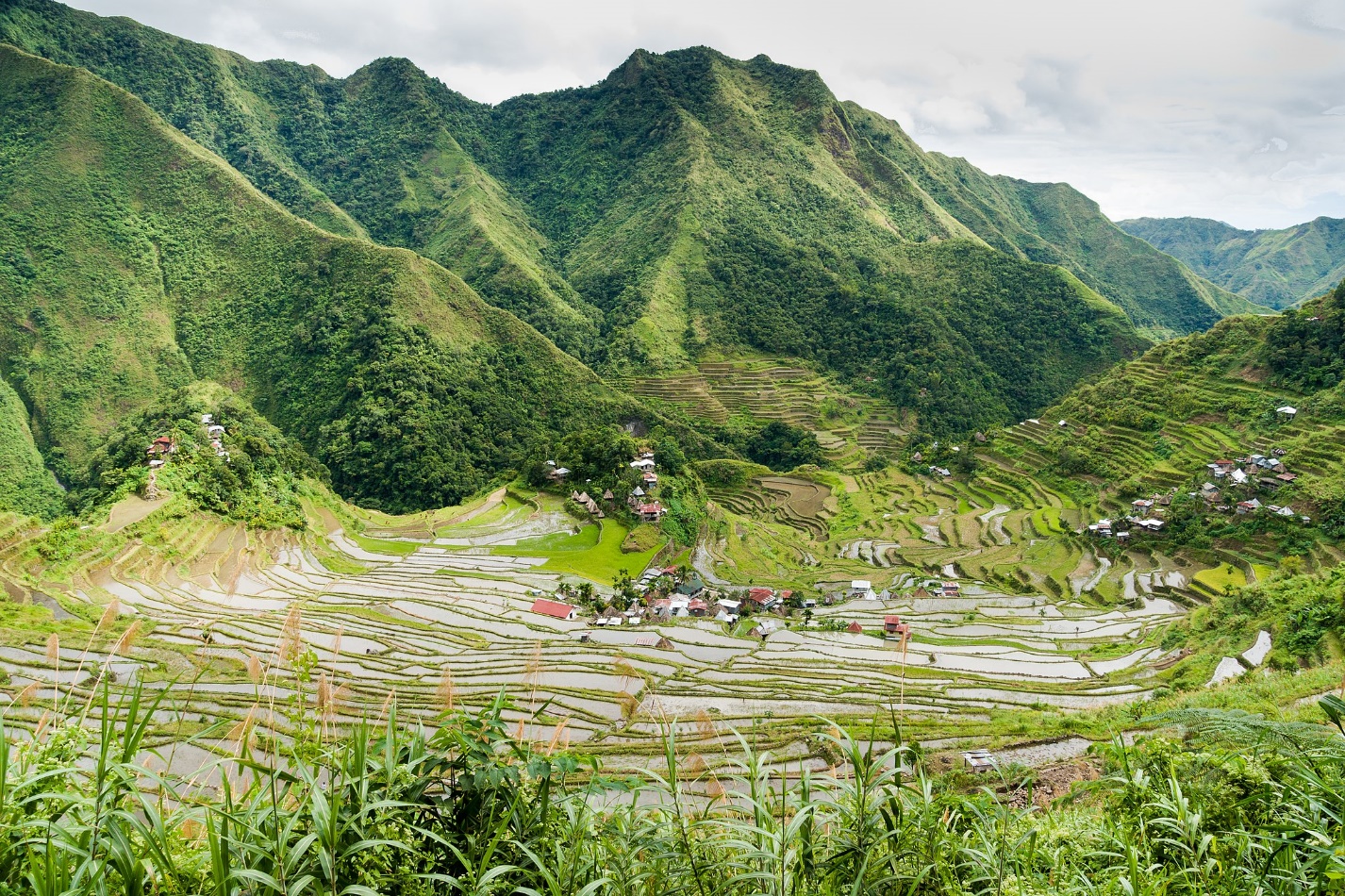 ที่มา: CEphoto, Uwe Aranas,https://commons.wikimedia.org/wiki/File:Banaue_Philippines_Batad-Rice-Terraces-04.jpgพื้นที่ลุ่ม: ปากแม่น้ำโขง เวียดนาม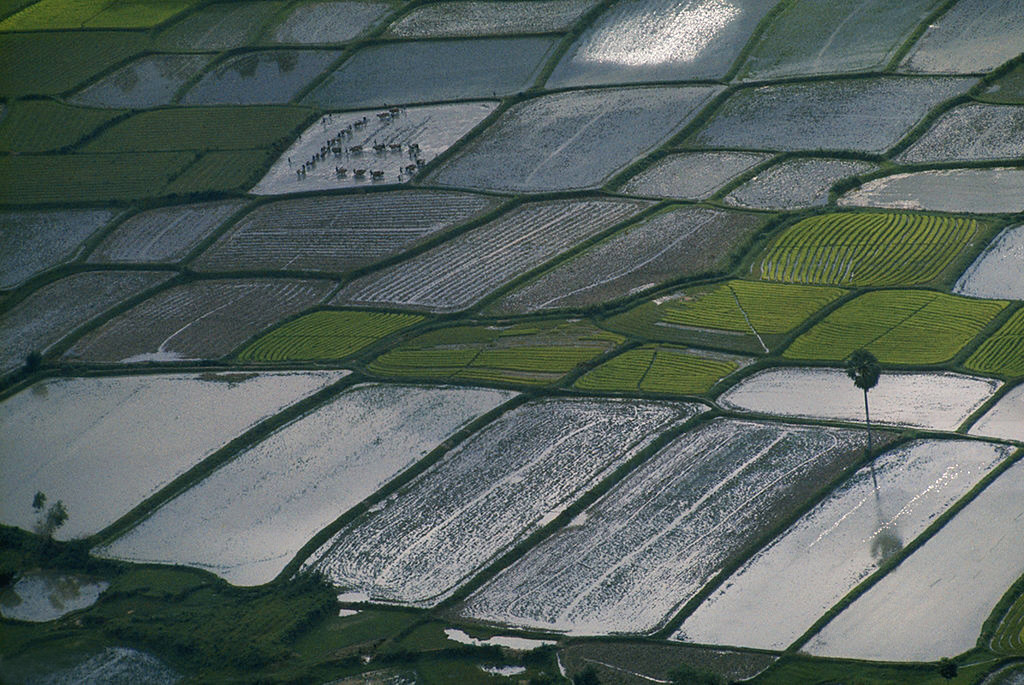 ที่มา: Wilbur E. Garrett, https://www.flickr.com/photos/13476480@N07/17850359166พื้นที่ชายฝั่ง: บาหลี อินโดนีเซียที่มา: Martin Fuhrmann, https://www.flickr.com/photos/martinfuhrmann/24068107063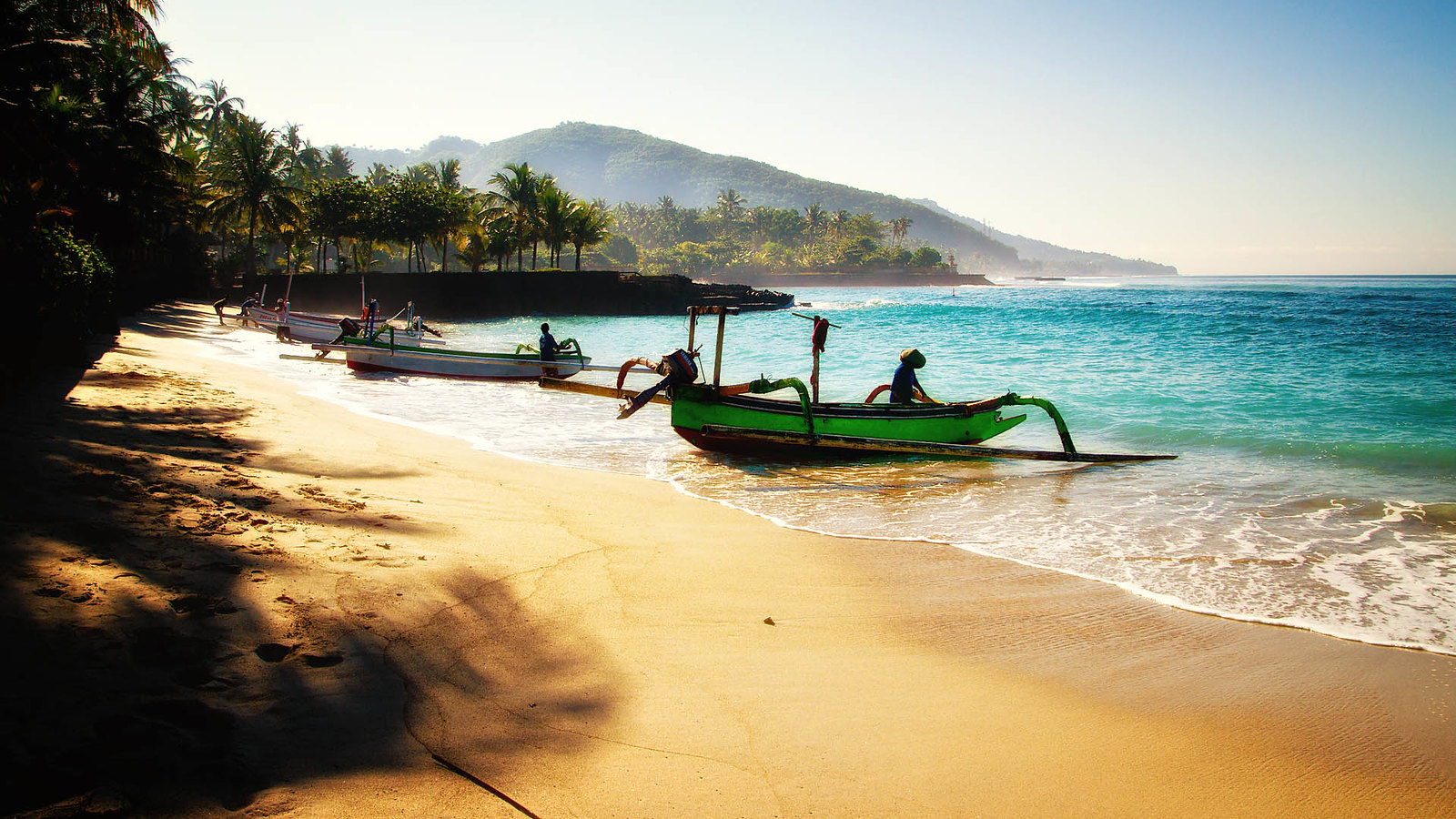 สื่อการเรียน 2: ภาพชุมชนบนพื้นที่สูง ที่มา:https://commons.wikimedia.org/wiki/File:Hills_in_northern_Thailand.jpg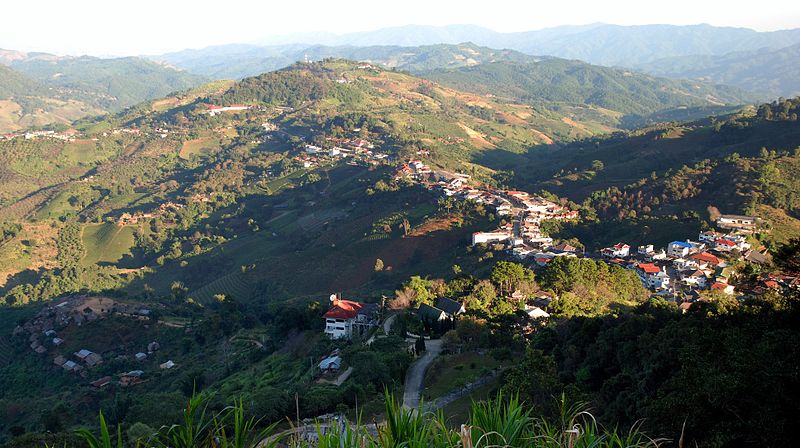 ที่มา: https://commons.wikimedia.org/wiki/File:Mae_salong_view_01.jpg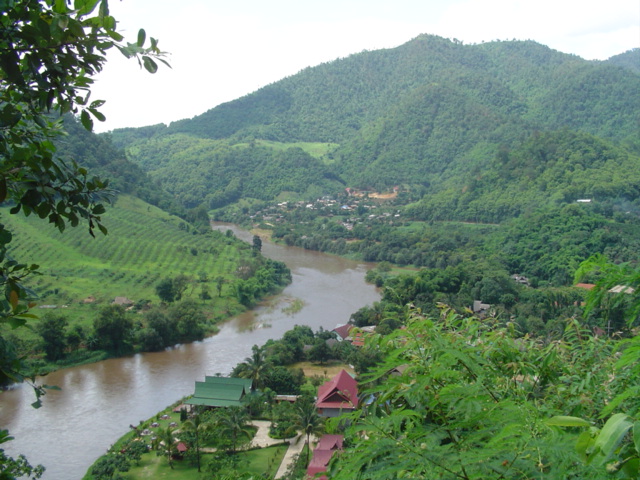 ภูหลวงไต ลาว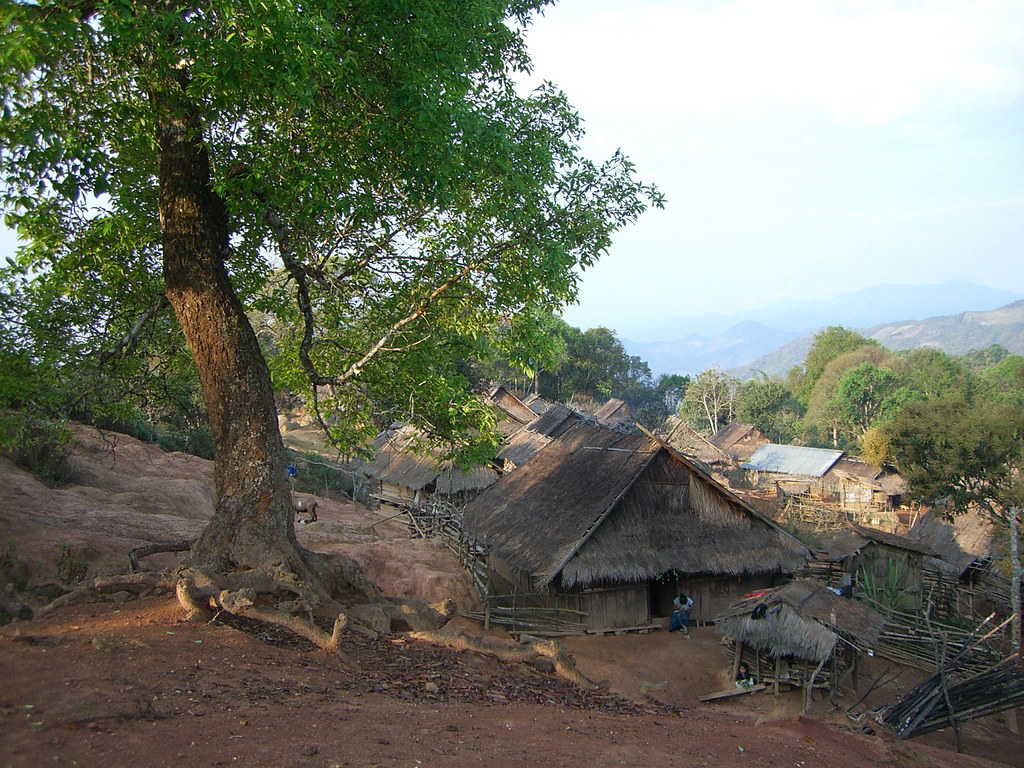 ที่มา: Jason Devitt, https://www.flickr.com/photos/devittj/100752319วัดพระสิงห์ จ.เชียงใหม่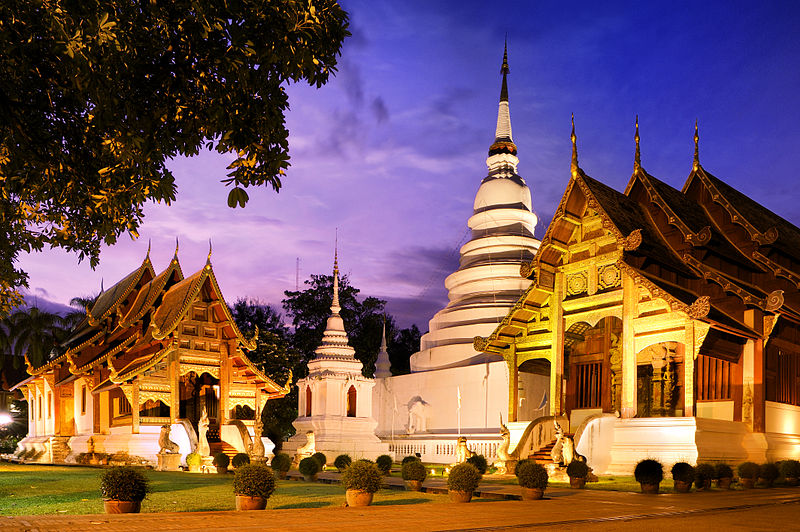 ที่มา: Panupong Roopyai,https://commons.wikimedia.org/wiki/File:Phra-Singh_Temple_Chiang_Mai.jpgวัดพระธาตุแช่แห้ง จ. น่าน ประเทศไทย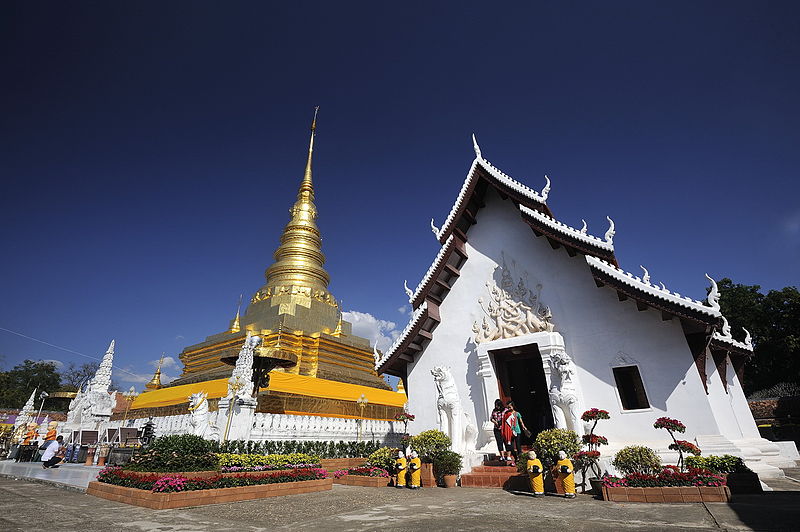 © LannaPhoto,https://commons.wikimedia.org/wiki/File:Phra_That_Chae_Haeng_Temple4.jpgสื่อการเรียน 4: ลำดับเหตุการณ์โดยสังเขปของอาณาจักรล้านนาประวัติศาสตร์ของอาณาจักรล้านนา (คริสตศตวรรษที่ 13-18) มีความผูกพันอย่างใกล้ชิดกับประวัติศาสตร์ของอาณาจักรหลายแห่งในเอเชียตะวันออกเฉียงใต้ภาคพื้นแผ่นดินใหญ่ เนื่องจากบริเวณที่ปัจจุบันนี้เป็นภาคเหนือของไทยเคยตั้งอยู่ในจุดที่เป็นชุมทาง วัฒนธรรมหลากหลายจากพื้นที่สูงและพื้นที่ลุ่มของเอเชียตะวันออกเฉียงใต้มาบรรจบและเชื่อมประสานกันที่อาณาจักรล้านนา โดยทั้งส่งอิทธิพลต่อและซึมซับเอาธรรมเนียมประเพณีของอาณาจักรบนพื้นที่สูงเข้าไว้ และทำให้ผู้คนผสมผสานกันไปชาวมอญเป็นชนชาติที่มีวัฒนธรรม ระบบความเชื่อ ขนบประเพณี และภาษา ที่โดดเด่นเป็นของตัวเอง พวกเขาเป็นแหล่งอิทธิพลสำคัญแหล่งหนึ่งสำหรับอาณาจักรล้านนาตลอดช่วงคริสตศตวรรษที่ 13 อาณาจักรพุกามที่อยู่บนพื้นที่ลุ่มที่บางช่วงมีอำนาจเหนือพื้นที่สูงบางบริเวณใกล้ๆ ล้านนา ก็เป็นอีกแหล่งที่มาหนึ่งที่สำคัญสำหรับการค้า ศาสนาพุทธ กฎหมาย และแรงงานพอถึงกลางคริสตศตวรรษที่ 13 ชนกลุ่มใหม่ คือ ชาวไต อพยพเข้ามาอยู่ในพื้นที่ใต้อิทธิพลของมอญ ชาวไตได้ถอยร่นหนีจากพวกมองโกลและมุ่งลงใต้สู่ยูนนานและเข้ามาอยู่ในท่ามกลางเครือข่ายของชนกลุ่มต่างๆ ที่อาศัยอยู่ในทางใต้ลงมา เช่น พม่าและมอญ มีอาณาจักรหรือนครรัฐขนาดเล็กหลายแห่งที่ก่อตั้งโดยชาวไตหลายกลุ่ม  พอถึงปลายคริสตศตวรรษที่ 13 (พ.ศ. 1818-1824) อิทธิพลของชาวมอญเริ่มเสื่อมลง และในปีพ.ศ. 1824 อาณาจักรลำพูนที่เป็นหนึ่งในขุมอำนาจที่สำคัญในบริเวณนี้ก็ถูกยึดโดยกษัตริย์ไตชื่อ พญามังราย ถือเป็นจุดเริ่มต้นของอาณาจักรล้านนาอาณาจักรล้านนาพัฒนามาเป็นเวลาหลายศตวรรษ ในช่วงนี้เกิดการผสมผสานวัฒนธรรมไตกับมอญโดยมีอิทธิพลจากการมีปฏิสัมพันธ์กับอาณาจักรในเมียนมาคือ พุกามและพะโค ในช่วงปลายคริสตศตวรรษที่ 13  เชียงใหม่ซึ่งเป็นเมืองหลวงถูกก่อตั้งขึ้นในปีพ.ศ. 1839 พญามังรายพยายามรวบรวมนครรัฐและอาณาจักรเล็กๆ ต่างๆ เข้าด้วยกัน นครรัฐเหล่านี้บางส่วนอยู่ฝ่ายล้านนา บางส่วนเข้ากับอาณาจักรของพม่า และส่วนอื่นก็สยบต่อจีน	ช่วงปีพ.ศ. 1984 – 2069 ถือว่าเป็นยุคทองของล้านนาซึ่งกินเวลาประมาณ 75 ปี เป็นช่วงเวลาที่อาณาจักรมีเสถียรภาพทางเศรษฐกิจและการเมือง มีคุณภาพชีวิตสูง ศิลปะและวัฒนธรรมรุ่งเรืองถึงจุดสุดยอด งานฝีมือที่ยอดเยี่ยมที่สุดของอาณาจักรก็ปรากฏในช่วงนี้	แต่พอถึงปลายคริสตศตวรรษที่ 16 การแผ่ขยายของอาณาจักรสยามจากทางใต้และพม่าจากทางตะวันตกส่งผลให้อาณาจักรล้านนาอ่อนกำลังและแตกแยกกัน  ในที่สุด อาณาจักรสยามก็ผนวกดินแดนของล้านนาเข้าไปจนหมดสื่อการเรียน 5: ภาพนาขั้นบันไดบนพื้นที่สูงในเอเชียตะวันออกเฉียงใต้บาหลี อินโดนีเซีย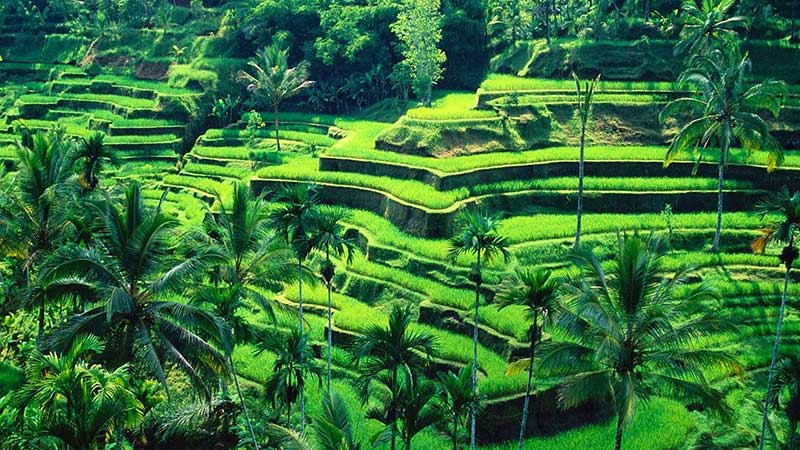 ที่มา: https://www.thingstodoinbali.com/blog/the-most-beautiful-rice-fields-in-baliฟิลิปปินส์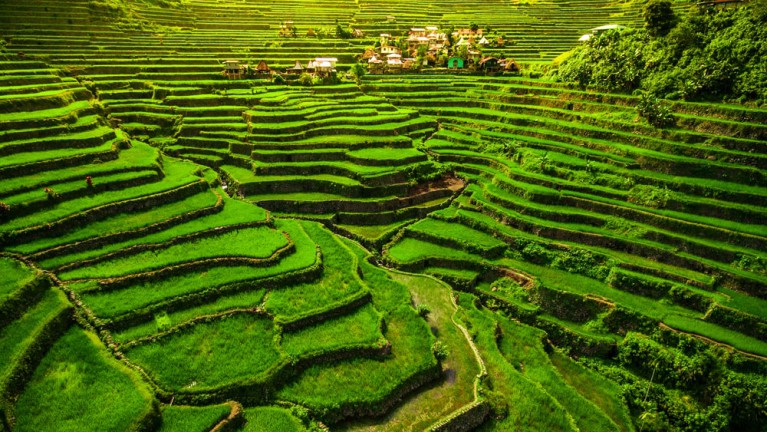 ที่มา: R.M. Nunes, Shutterstockสื่อการเรียน 6: ภาพชุมชนบนพื้นที่สูงและพื้นที่ลุ่มในเอเชียตะวันออกเฉียงใต้พื้นที่ชนบท รัฐฉาน เมียนมา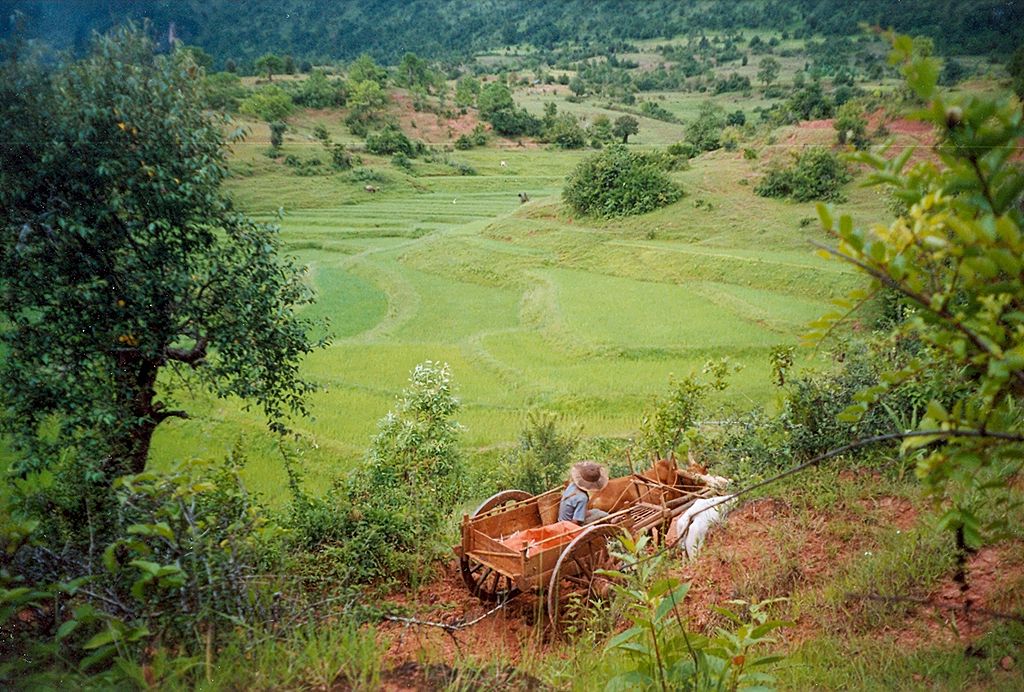 ที่มา: Doron, https://commons.wikimedia.org/wiki/File:ShanFields.jpgเมืองโบกอร์ โดยมีภูเขาซาลัคเป็นพื้นหลัง อินโดนีเซีย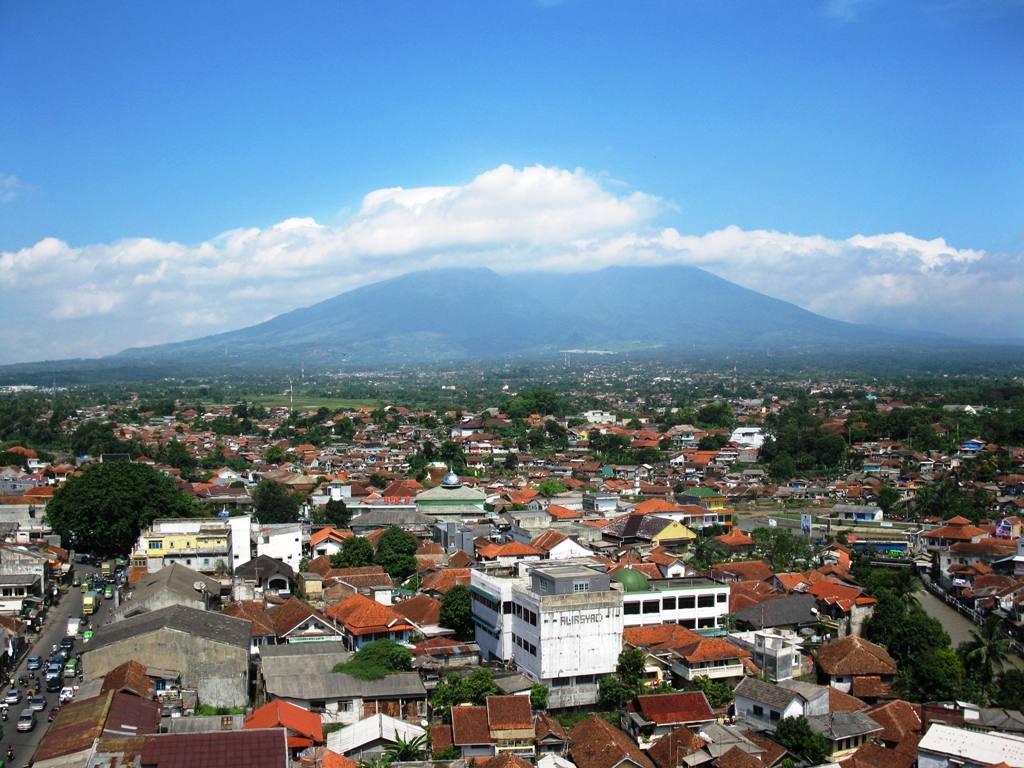 ที่มา: ArgoRaung, https://commons.wikimedia.org/wiki/File:Kota_Bogor_%26_Gunung_Salak.jpgบันดา อาเจะห์  อินโดนีเซีย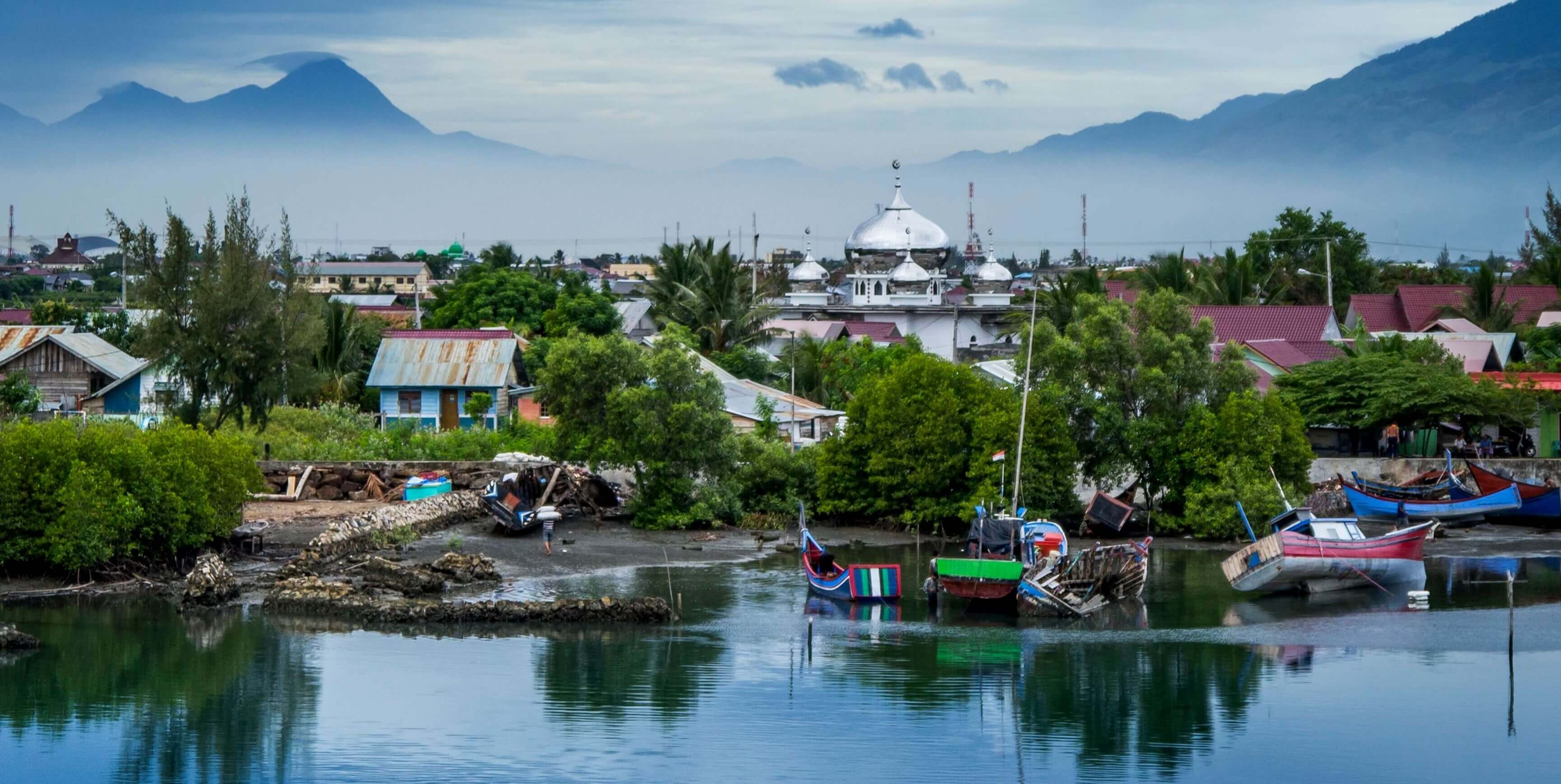 ที่มา: https://commons.wikimedia.org/wiki/File:Banda_Aceh,_Indonesia_-_view.jpgฮอยอัน เวียดนาม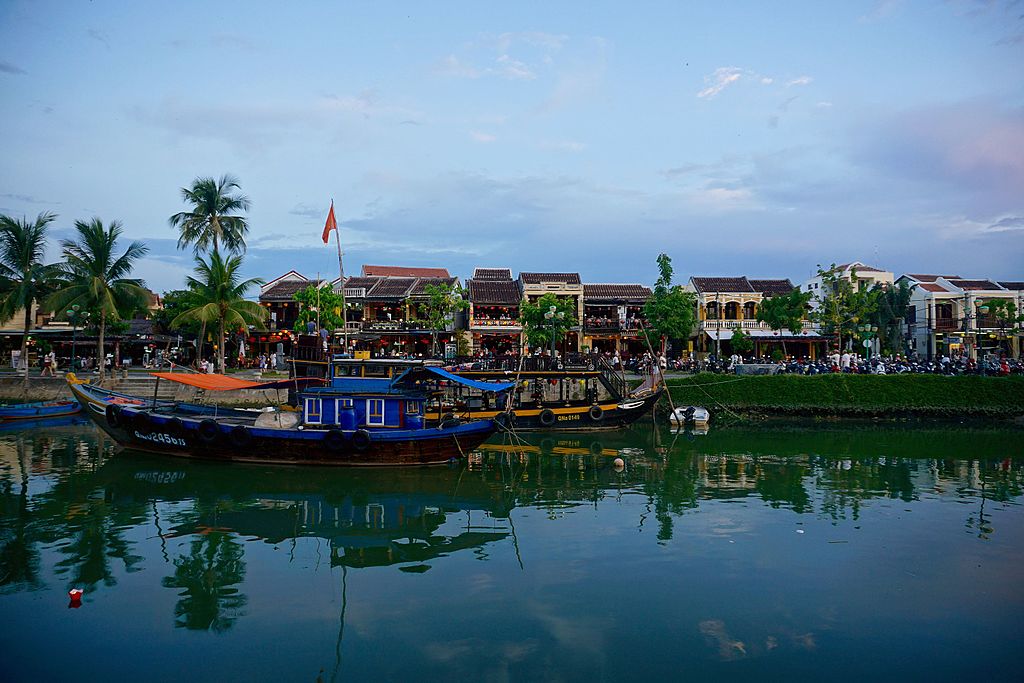 ที่มา: John Lian, https://commons.wikimedia.org/wiki/File:Hoi%27an_by_the_river.jpgแบบฝึกหัด 1: บัตรผ่านวิชาประวัติศาสตร์/สังคมศึกษาประวัติศาสตร์/สังคมศึกษาหัวข้อพื้นที่สูงกับการเพาะปลูก: กรณีศึกษาอาณาจักรล้านนา (ศตวรรษที่สิบสามถึงสิบแปด)พื้นที่สูงกับการเพาะปลูก: กรณีศึกษาอาณาจักรล้านนา (ศตวรรษที่สิบสามถึงสิบแปด)ระดับมัธยมศึกษาตอนต้นมัธยมศึกษาตอนต้นความคิดหลักตลอดช่วงเวลาที่ผ่านมา ผู้คนตอบสนองต่อสภาพแวดล้อมทางธรรมชาติต่างๆ ในภูมิภาคในลักษณะที่หลากหลายอันกำหนดโลกทัศน์และวิถีชีวิตของพวกเขาตลอดช่วงเวลาที่ผ่านมา ผู้คนตอบสนองต่อสภาพแวดล้อมทางธรรมชาติต่างๆ ในภูมิภาคในลักษณะที่หลากหลายอันกำหนดโลกทัศน์และวิถีชีวิตของพวกเขากรอบคิดหลักสภาพแวดล้อม พื้นที่สูง พื้นที่ลุ่ม พื้นที่ชายฝั่ง ผู้คน โลกทัศน์ วิถีชีวิต สิ่งที่มีร่วมกัน และความหลากหลายสภาพแวดล้อม พื้นที่สูง พื้นที่ลุ่ม พื้นที่ชายฝั่ง ผู้คน โลกทัศน์ วิถีชีวิต สิ่งที่มีร่วมกัน และความหลากหลายจำนวนคาบ/บทเรียน1 คาบ (1 คาบประมาณ 50 นาที)1 คาบ (1 คาบประมาณ 50 นาที)อุปกรณ์ที่จำเป็นสื่อการเรียนและแบบฝึกหัดสำหรับแจกนักเรียนสื่อการเรียนและแบบฝึกหัดสำหรับแจกนักเรียนความรู้พื้นฐานไม่จำเป็นต้องมีความรู้พื้นฐานมาก่อนไม่จำเป็นต้องมีความรู้พื้นฐานมาก่อนวัตถุประสงค์การเรียนรู้เมื่อจบบทเรียน นักเรียนจะสามารถวัตถุประสงค์การเรียนรู้เมื่อจบบทเรียน นักเรียนจะสามารถวัตถุประสงค์การเรียนรู้เมื่อจบบทเรียน นักเรียนจะสามารถความรู้ทักษะทัศนคตินิยามได้ว่าพื้นที่สูงคืออะไรและระบุลักษณะสำคัญของพื้นที่สูงได้บรรยายการที่ทำเลที่ตั้งในพื้นที่สูงกำหนดกิจกรรมการเกษตรในบริเวณนี้วิเคราะห์ภาพถ่ายเพื่อระบุลักษณะของสถานที่หรือชุมชนสวมบทบาทเพื่อหาทางออกที่เป็นไปได้ของปัญหาที่ยกขึ้นมาตระหนักว่าผู้คนตอบสนองต่อสภาพแวดล้อมในลักษณะต่างๆ กัน ซึ่งส่งผลต่อวิถีชีวิตของพวกเขาทำงานเป็นกลุ่มเพื่อทำงานที่ได้รับมอบหมายจนเสร็จสิ้นช่วงการพัฒนาบทเรียนสื่อการเรียนหลักการและเหตุผลเกริ่นนำ[5 นาที]ครูใช้แนวทางแบบนิรนัยในการพัฒนากรอบคิด บทเรียนนี้เป็นเรื่องพื้นที่สูงในภูมิภาคหมายเหตุ: ถ้าสอนบทเรียนที่ 1 และ/หรือบทเรียนที่ 5 จากหน่วย 1 ไปแล้ว บทเกริ่นนำนี้ก็สามารถตัดทอนให้สั้นลงได้เกริ่นนำหัวข้อให้คำนิยามของพื้นที่สูง (พื้นที่เทือกเขาหรือที่สูง)แสดงภาพของพื้นที่สูงจากประเทศต่างๆ ในเอเชียตะวันออกเฉียงใต้เพื่อให้เห็นแนวคิดว่าด้วยการมีอะไรร่วมกัน ตั้งคำถามให้นักเรียนระบุสิ่งที่คล้ายคลึงกันระหว่างพื้นที่สูงในบริเวณต่างๆ ของเอเชียตะวันออกเฉียงใต้ในช่วงนี้ ถามนักเรียนว่ามองเห็นอะไรบ้างเพื่อระบุลักษณะของพื้นที่สูงจากนั้น แสดงภาพของพื้นที่สูง พื้นที่ลุ่ม และพื้นที่ชายฝั่ง (สื่อการเรียน 1) ให้นักเรียนชี้ภาพที่เป็นพื้นที่สูงและระบุลักษณะที่ทำให้พวกเขาจัดว่าภาพนั้นแสดงพื้นที่สูงแสดงภาพของชุมชนบนพื้นที่สูงในประเทศต่างๆ (สื่อการเรียน 2) ตั้งคำถามให้นักเรียนระบุสิ่งที่มีร่วมกันและความแตกต่างหลากหลายระหว่างชุมชนเหล่านี้สื่อการเรียน 1: ภาพพื้นที่ลุ่ม พื้นที่สูงและพื้นที่ชายฝั่งสื่อการเรียน 2: ภาพชุมชนบนพื้นที่สูงบทเรียนนี้เริ่มด้วยการพัฒนากรอบคิดที่เป็นหัวใจสำคัญของบทเรียนทั้งหมดในหน่วยที่ 1 เนื่องจากนักเรียนอาจไม่คุ้นเคยกับภูมิประเทศแบบต่างๆ ของภูมิภาค จึงมีการใช้แนวทางแบบนิรนัยในการพัฒนากรอบคิด แนวทางดังกล่าวจะทำให้นักเรียนสามารถเรียนรู้ได้มากขึ้นเกี่ยวกับแง่มุมต่างๆ ของกรอบคิดหนึ่งๆดำเนินกิจกรรม[40 นาที]กระตุ้นความสนใจ/การจำลองสถานการณ์: การปลูกข้าว ตั้งโจทย์ต่อไปนี้กับนักเรียนลองจินตนาการว่าตัวเองเป็นส่วนหนึ่งของชุมชนในหมู่บ้านบนพื้นที่สูง จำนวนประชากรในหมู่บ้านเพิ่มมากขึ้นเรื่อยๆ  นักเรียนจำเป็นต้องหาเลี้ยงคนในหมู่บ้าน โดยมีข้าวเป็นอาหารหลัก  ข้าวที่นักเรียนปลูกไม่เพียงพอ การปลูกข้าวบนที่ลาดชันเป็นเรื่องยากนักเรียนต้องปลูกข้าวเพิ่มขึ้น แล้วนักเรียนจะแก้ปัญหานี้อย่างไร?แลกเปลี่ยนกันในกลุ่มและนำเสนอทางแก้ปัญหาต่อชั้นเรียนครูบรรยายนักเรียนจะได้ศึกษาอาณาจักรล้านนาเป็นกรณีศึกษาแสดงภาพอาณาจักรล้านนา (สื่อการเรียน 3)อาณาจักรล้านนาตั้งอยู่ในพื้นที่สูงทางภาคเหนือของประเทศไทยในปัจจุบัน จากการย้ายถิ่นฐานของผู้คนและปฏิสัมพันธ์ทางวัฒนธรรม ล้านนาได้รับอิทธิพลและขนบประเพณีของอาณาจักรบนพื้นที่สูงนักประวัติศาสตร์ระบุว่าอาณาจักรดังกล่าวตั้งอยู่ในช่วงคริสตศตวรรษที่ 13 – 18 เชียงใหม่ซึ่งเป็นเมืองหลวงถูกก่อตั้งขึ้นในปีพ.ศ. 1839ในช่วงปีพ.ศ. 1984 ถึง 2069 ถือว่าเป็นยุคทองของล้านนา อาณาจักรมีเสถียรภาพทางเศรษฐกิจและการเมือง คุณภาพชีวิตอยู่ในระดับสูง ชาวล้านนามีฝีมือในทางศิลปะ และสร้างผลงานทางศิลปะและวัฒนธรรมที่งดงาม ตามวัดต่างๆ ยังคงมีภาพจิตรกรรมฝาผนังให้เราได้ชมกันอยู่แต่พอถึงปลายศตวรรษที่ 16 สยามจากทางใต้และพม่าจากทางตะวันตกก็แผ่ขยายอำนาจและในที่สุดก็ผนวกดินแดนของล้านนาไปหมายเหตุ: สามารถนำกรณีที่ใกล้ตัวนักเรียนมากกว่า เช่น ตัวอย่างในท้องถิ่นของการทำนาแบบขั้นบันไดหรือการเกษตรบนพื้นที่สูง มาแทนที่กรณีศึกษาอาณาจักรล้านนาได้การวิเคราะห์ภาพ4.1 แสดงภาพนาขั้นบันไดในอาณาจักรล้านนา (สื่อการเรียน 3)4.2 ถามคำถามต่อไปนี้นักเรียนเห็นอะไรในภาพ?ชุมชนท้องถิ่นทำอย่างไรในการอยู่อาศัยในพื้นที่เทือกเขา?4.3 แสดงภาพนาขั้นบันไดจากบริเวณอื่นๆ ของเอเชียตะวันออกเฉียงใต้ (สื่อการเรียน 5) และให้นักเรียนเดาว่าอยู่ที่ใดบ้าง4.4 เพื่ออธิบายกรอบคิดเรื่องการมีอะไรบางอย่างร่วมกัน ชี้ให้เห็นว่าการทำนาขั้นบันไดพบทั่วไปบนพื้นที่สูงในหลายส่วนของเอเชียตะวันออกเฉียงใต้ และนาขั้นบันไดเหล่านี้แสดงให้เห็นว่าผู้คนมีการปรับสภาพแวดล้อมให้สอดคล้องต่อความต้องการของตนได้อย่างไร4.5 แสดงภาพชุมชนที่อาศัยบนเทือกเขา (สื่อการเรียน 6) และที่อาศัยในพื้นที่ลุ่ม4.6 ให้นักเรียนระบุชุมชนเหล่านี้4.7 ชี้ให้เห็นว่าชุมชนกลุ่มน้อยมักอาศัยอยู่บนเทือกเขา ขณะที่ประชากรส่วนใหญ่มักอาศัยบนพื้นที่ลุ่มสื่อการเรียน 3: ภาพอาณาจักรล้านนาสื่อการเรียน 4: ลำดับเหตุการณ์โดยสังเขปของอาณาจักรล้านนาสื่อการเรียน 5: ภาพนาขั้นบันไดบนพื้นที่สูงในเอเชียตะวันออกเฉียงใต้สื่อการเรียน 6: ภาพชุมชนบนพื้นที่สูงและพื้นที่ลุ่มในเอเชียตะวันออกเฉียงใต้กิจกรรมนี้กระตุ้นให้นักเรียนได้วิเคราะห์อุปสรรคท้าทายที่ผู้คนในสภาพแวดล้อมต่างๆ ต้องเผชิญ (พื้นที่ลุ่มและพื้นที่สูง) กิจกรรมแสดงให้เห็นยุทธศาสตร์การเพาะปลูกแบบต่างๆ ของผู้คนในสภาพแวดล้อมแต่ละแบบเพื่อเอาชนะอุปสรรคและในขณะเดียวกันก็ต้องให้ได้ผลผลิตสูงสุดจากพื้นที่ที่ตนมีเพื่อให้เพียงพอต่อความต้องการของชุมชนปิดท้าย[5 นาที]คิดทบทวนนักเรียนตอบชุดคำถาม 3-2-1 ที่เป็นส่วนหนึ่งในการประเมินการเรียนรู้สิ่งที่ฉันได้เรียนรู้จากบทเรียนนี้ 3 ข้อ คำถามที่ฉันมีเกี่ยวกับบทเรียนนี้ 2 ข้อสิ่งที่ฉันต้องการเรียนรู้เพิ่มเติม 1 ข้อสรุปบทเรียนผู้คนบนพื้นที่สูงทั่วภูมิภาคปรับสภาพแวดล้อมของตนในลักษณะที่คล้ายคลึงกันและมีวิถีชีวิตที่คล้ายคลึงกันมีข้อแตกต่างกันอยู่บ้างระหว่างพื้นที่สูงและพื้นที่ลุ่มแบบฝึกหัด 1: บัตรผ่านคำถามเหล่านี้กระตุ้นให้นักเรียนคิดเกี่ยวกับชุมชนต่างๆ ที่อยู่อาศัยในสภาพแวดล้อมร่วมกันสื่อการเรียน 3: ภาพอาณาจักรล้านนานาขั้นบันได จ.เชียงใหม่ ประเทศไทย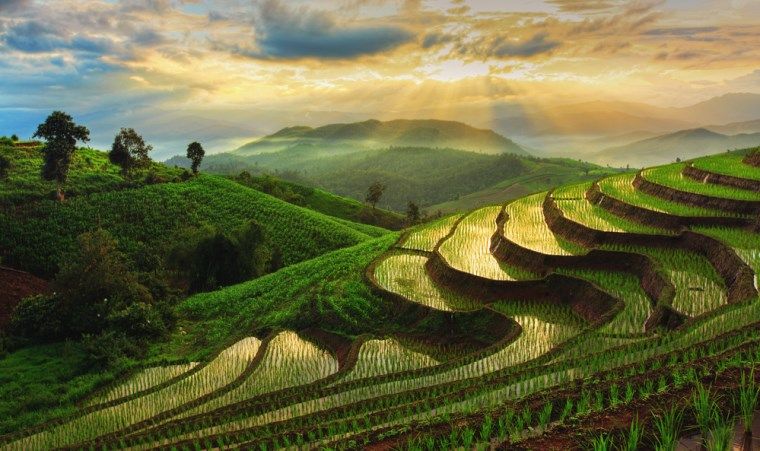 ที่มา: Chatrawee Wiratgasem,https://www.shutterstock.com/image-photo/terraced-rice-field-chiangmai-thailand-209487340พื้นที่สูงบัตรผ่านชื่อ:พื้นที่สูงบัตรผ่านชื่อ:3สิ่งใหม่ที่ฉันได้เรียนรู้ในวันนี้2สิ่งที่ฉันคิดว่าน่าสนใจ1คำถามใหญ่ที่ยังคาใจ